Коллектив ППО МДОУ «Детский сад № 70» поздравляет Короннову Анну Юрьевну с юбилеем!Нам честь сегодня выпала такая:
Поздравить вас с прекрасным юбилеем!
Вы в пятьдесят все так же молодая,
Вот только стали старше и мудрее…
От коллектива мы хотим поздравить
Вас с Днем рожденья в этот день чудесный!
И поздравленья все свои направить,
Чтоб стали вы теперь еще прелестней!
Чтоб все дела давались вам прекрасно,
Чтобы в семье все было век как надо…
Чтоб не были труды у вас напрасны,
Чтоб получали вы за все награды!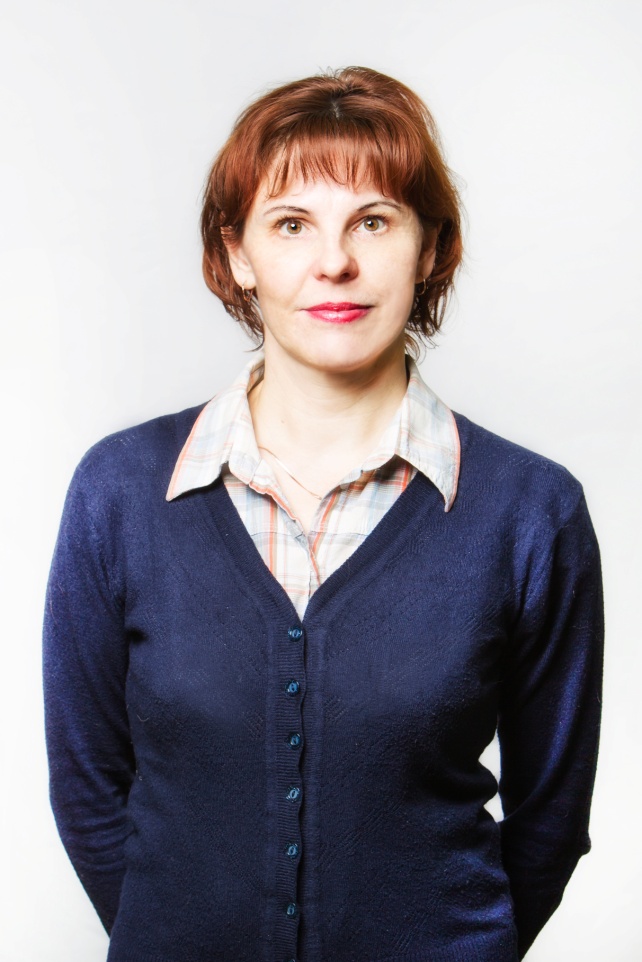 